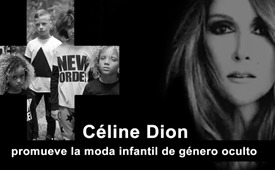 Céline Dion promueve la moda infantil de género oculto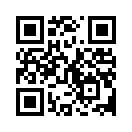 Junto con la marca de moda "nununu", popular en Hollywood, la cantante pop Céline Dion ha diseñado ropa apropiada para niños y bebés. El objetivo es liberar a los niños y niñas de sus roles de género "tradicionales" y fortalecer su libertad individual. En la agenda de "Celinununu", sin embargo, no sólo está la neutralidad de género....Todo el mundo la conoce: Céline Dion, la canadiense que se convirtió en una de las cantantes de pop más famosas internacionalmente en el mundo en los años 90 con su canción "My Heart will Go On" para la película "Titanic". Y ahora es embajadora publicitaria de la marca de moda "Celinununu", una nueva colección de moda para niños y bebés. 
Lo especial de esto es su "falta de distinción del género". En colaboración con la marca de moda "nununu", muy popular en Hollywood, se diseñaron prendas que ya no tienen un claro sesgo de género y que pueden ser usadas por ambos sexos. Por lo tanto, las niñas y los niños deben ser liberados de sus roles de género "tradicionales" y alentados en su libertad individual. Al menos eso es lo que dice su campaña. Muchos ídolos famosos como Jennifer Garner, Gwen Stefani o Kourtney Kardashian apoyan esta tendencia vistiendo a sus hijos de esta manera unisex.  Así que personalidades de fama mundial están en el proceso de avanzar masivamente en la disolución de las identidades naturales de género. Y es por eso que vale la pena echar un vistazo más de cerca a la marca de moda.
Curiosamente, la agenda de "Celinununu" no sólo incluye la neutralidad de género, sino que la película publicitaria de la campaña también está profundamente impregnada de una ideología oculta. En ella, Céline Dion se acerca sigilosamente a una sala de bebés por la noche y aparentemente descubre algo inaceptable: bebés vestidos con prendas rosas y azules. Ella sopla un polvo negro, todo cambia y se vuelve sombrío. Los bebés llevan ahora gorras con calaveras y ropitas en los que está escrito "Nuevo Orden". Una foto en su página web muestra lo que la marca de moda "nununu" entiende por "Nuevo Orden". Allí se representa a un niño cuyo rostro es abrazado por manos esqueléticas, es decir, por la propia muerte, ocultando un ojo del niño. "Nununu" está obviamente impulsado por una ideología extremadamente dudosa.  Además, la moda está diseñada de una manera cuestionable que, además de los muchos símbolos ocultos en la ropa, también apunta a maquinaciones pederasta. Por ejemplo, en la camiseta de una niña pequeña se puede leer la inscripción "Ho! que es un término muy conocido en la jerga en inglés para "prostituta". Dos niños también fueron fotografiados bajo el letrero de neón "Pongámonos en forma", en el que la canción del mismo nombre trata sobre el sexo. El hecho de que estas representaciones no son de ninguna manera aleatorias se confirma en la cuenta de Instagram sobre "nununuworld" en esoañol ʺel mundo nununuʺ. Muchos cuadros y pinturas extrañas y perturbadoras que se postean, tratan sobre la sexualización de los niños y la adoración al diablo. Así pues, el homenaje al dios oculto Baphomet - que es adorado como Satanás - desempeña un papel importante en muchas de las pinturas. Esto se expresa en el hecho de que muchos de los niños en la cuenta de Instagram sobre "el mundo nununu" están representados con cuernos o una cabeza de cabra. Baphomet, que representa las fuerzas de la oscuridad, no sólo es representado como un demonio alado con una cabeza de cabra con cuernos, sino también como un ser de dos sexos con órganos masculinos y femeninos. Por consiguiente, el cambio de sexo tiene una antigua tradición satánica. Por lo tanto, es obvio que los movimientos de la locura de género que se propagan actualmente en su contra tienen su origen en el satanismo. Y el objetivo del satanismo es obviamente el abuso, así como la tortura y la destrucción de los seres humanos. 

El Monseñor John Esseff de la diócesis de Scranton, en Pensilvania, que también es exorcista certificado, advierte urgentemente contra la moda oculta de "Celinununu". En su opinión, la dimensión demoníaca detrás de esta línea de ropa es muy profunda. Confirmó al "Registro Nacional Católico" que la deliberada difuminación de las identidades de género y la deliberada incertidumbre que las llevó a ellas era "satánica". Con una excelente cita de Monseñor John Esseff nos despedimos de ustedes: 

"Cuando nace un niño, ¿qué es lo primero que decimos de él? Es un niño o una niña. Decir eso es lo más natural del mundo. Pero decir que no hay diferencia es satánico. (...) Estoy convencido de que la forma en que se propaga este asunto del género es demoníaca. Está mal. Ni siquiera sé cuántos sexos hay en este momento, pero sólo dos de ellos fueron creados por Dios".de nm.Fuentes:https://www.lunajournal.biz/de/celine-dion-lanciert-mit-nununu-die-neue-kindermarke-celinununu/

https://www.celinununu.com/about/

https://www.nununuworld.com/nununu_press/

https://connectiv.events/unsere-kinder-sind-nicht-unsere-kinder-celine-dion-meldet-sich-mit-gender-ideologie-und-codiertem-satanismus-zurueck/

https://globalundergroundnews.de/celine-dion-celinunununu/

https://www.pravda-tv.com/2018/12/celine-dions-geschlechtslose-modelinie-die-okkult-satanische-agenda-der-elite-videos/

https://www.nununuworld.com/our-philosophy/

https://www.youtube.com/watch?v=j01isV5u51A

https://www.youtube.com/watch?v=0b7Pp-vF9Yc

https://twitter.com/DanielaQCrew/status/1064296021314936832

https://lingualeo.com/es/jungle/homosexuality-gender-confusion-and-the-spirit-of-baphomet-461457#/page/1

https://www.dzig.de/Die-transhumanistische-Agenda-der-Eliten

https://www.ncregister.com/blog/armstrong/exorcist-warns-about-celine-diones-occult-childrens-clothingEsto también podría interesarle:---Kla.TV – Las otras noticias ... libre – independiente – no censurada ...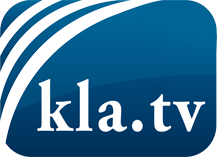 lo que los medios de comunicación no deberían omitir ...poco escuchado – del pueblo para el pueblo ...cada viernes emisiones a las 19:45 horas en www.kla.tv/es¡Vale la pena seguir adelante!Para obtener una suscripción gratuita con noticias mensuales
por correo electrónico, suscríbase a: www.kla.tv/abo-esAviso de seguridad:Lamentablemente, las voces discrepantes siguen siendo censuradas y reprimidas. Mientras no informemos según los intereses e ideologías de la prensa del sistema, debemos esperar siempre que se busquen pretextos para bloquear o perjudicar a Kla.TV.Por lo tanto, ¡conéctese hoy con independencia de Internet!
Haga clic aquí: www.kla.tv/vernetzung&lang=esLicencia:    Licencia Creative Commons con atribución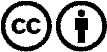 ¡Se desea la distribución y reprocesamiento con atribución! Sin embargo, el material no puede presentarse fuera de contexto.
Con las instituciones financiadas con dinero público está prohibido el uso sin consulta.Las infracciones pueden ser perseguidas.